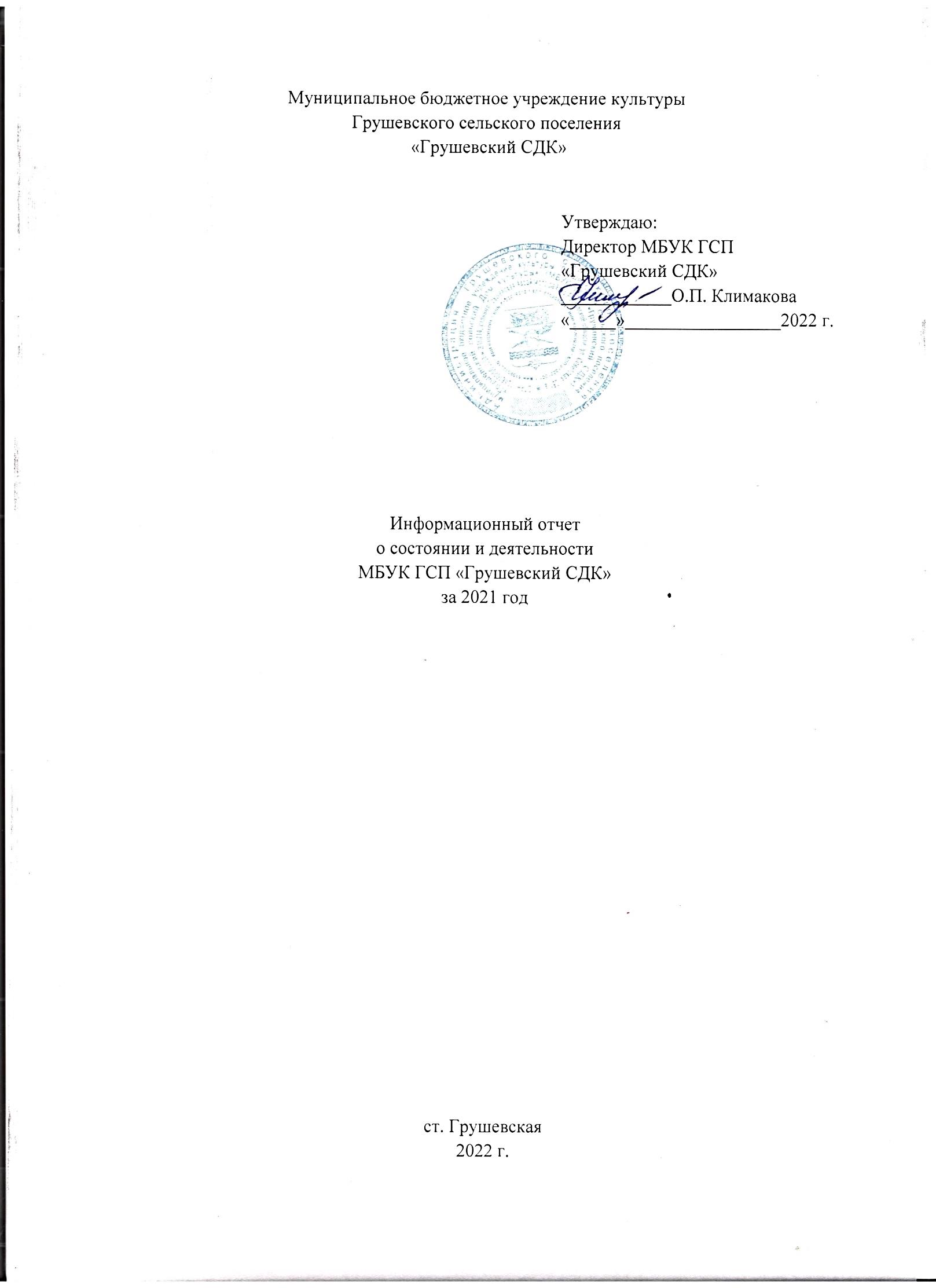 1 . Краткая характеристика структуры учреждений (структуру приложить):- указать число, название, место расположения структурных подразделений; - указать наличие в структуре учреждения отделов;- штатное расписание,  потребность в кадрах.Состояние сети культурно-досуговых учреждений  по состоянию на  01.01.2022 г.: - таблица «Культурно-досуговые учреждения Грушевского сельского поселения».      2. Работа по укреплению материальной базы: 3. Инновационные формы культурно-массовой работы в 2021 году.В 2021 году  разработано и внедрено в работу несколько новых, интересных форм, тем культурно-досуговых мероприятий: 26 февраля в Грушевском Доме культуры №1для молодежи и подростков  проведена акция  «Я против наркотиков потому что…»		Участники акции смогли выразить свое отношение к наркотикам, записав его на листочке и прикрепив к стенду акции. Приняли участие в акции 46 человек.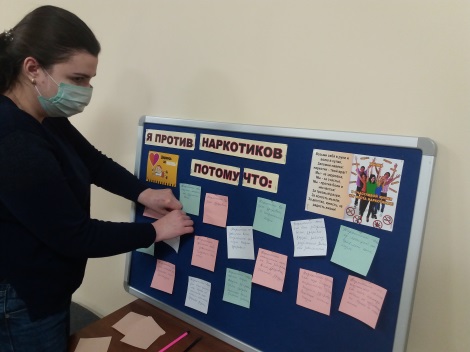 9 мая у Памятника погибшим станичникам в ст. Грушевской была показана музыкально – театрализованная композиция «Фронтовая бригада», в которой прозвучали стихи и песни военных лет. Посетители 89 человек.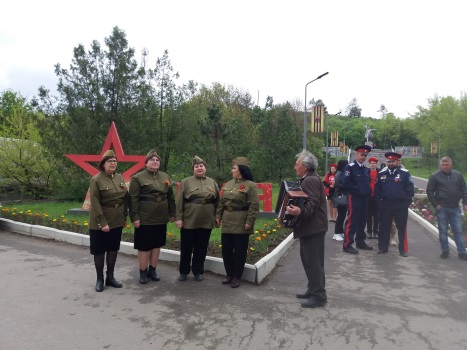 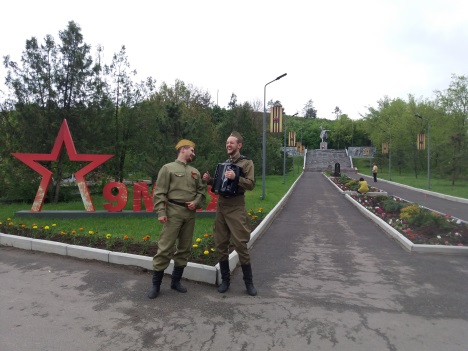 6 апреля хормейстер Грушевского сельского Дома культуры №1  Заслуженный работник культуры РФ Лауреат Государственной премии Правительства РФ «Душа России» Ю. А. Хачатурян и народный фольклорный ансамбль «Грушевянка» стали гостями учащихся Грушевской СОШ в рамках Всероссийского проекта "Классные встречи".  Они рассказали о своем творчестве, ответили на вопросы ребят, исполнили казачьи песни. Посетители мероприятие 69 человек.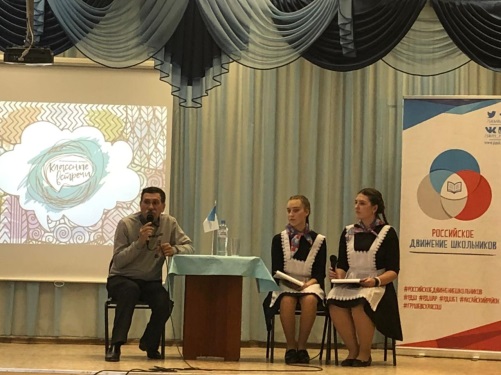 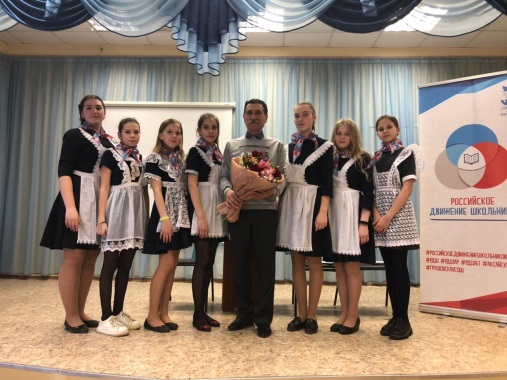          7 апреля, во Всемирный день здоровья в СДК ст. Грушевской №2 прошла акция «На зарядку становись!». Цель акции - обратить внимание людей на заботу о здоровье и необходимость профилактики заболеваний. Участники клубных формирований с удовольствием, а главное с пользой для себя, выполняли простые физические упражнения.  После зарядки среди присутствующих были проведены соревнования по игре в настольный теннис. В акции приняли участие 11 человек.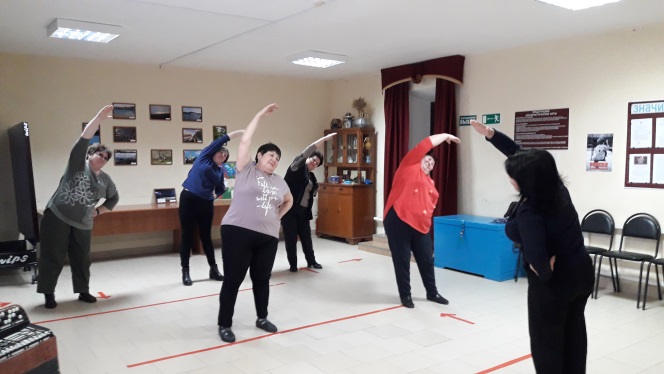        26 ноября в  СДК ст. Грушевской № 2 прошла акция «Самая лучшая мама», посвященная Дню матери. Ее участниками стали женщины-матери из народного вокального ансамбля «Околица» и работники Грушевского отдела библиотеки № 2. В руках каждой женщины была рамка, украшенная ромашками, которые характеризовали особенности внешности и материнского характера: любовь, добро, заботу, красоту.  В акции приняли участие 15 человек.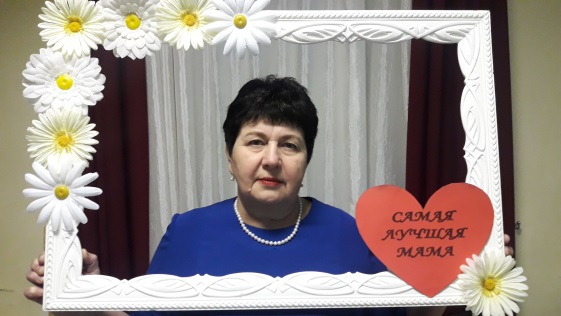 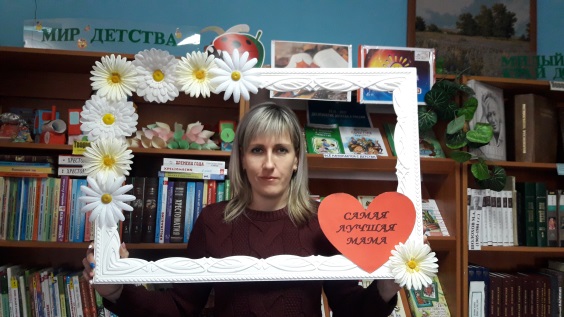 24 декабря в СДК ст. Грушевской № 2 для детей младших классов и детей с ограниченными возможностями коррекционных классов Грушевской ООШ была проведена новогодняя игра-квест «Проделки Бабы Яги», в которой дети выполняли задания и в итоге по правильным ответам находили подарки, которые хранились в сундуке. Задания представляли собой новогодние танцы, песни, игры. Мероприятие посетило 36 человек.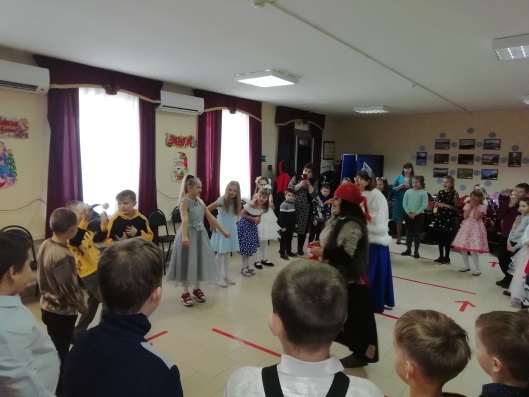 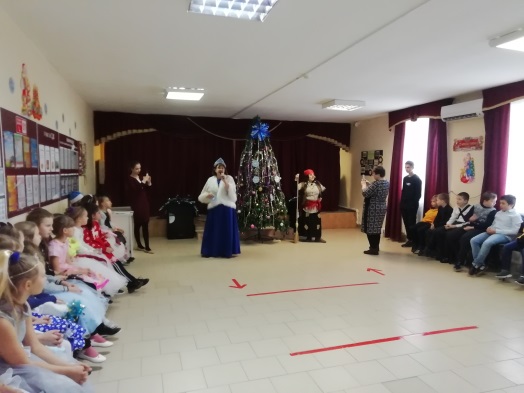 24 декабря творческие работники СДК совместно с работниками Грушевского отдела библиотеки №2  приняли участие в акции «Новый год в каждый дом. Пожилым людям». Цель акции – поздравление  одиноких людей, инвалидов с Новым годом. Праздничные подарки вручили 4 инвалидам, пожелав им крепкого здоровья и долгих лет в жизни. В акции приняли участие 4 человека.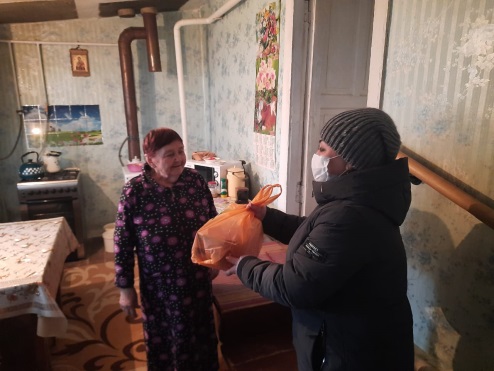 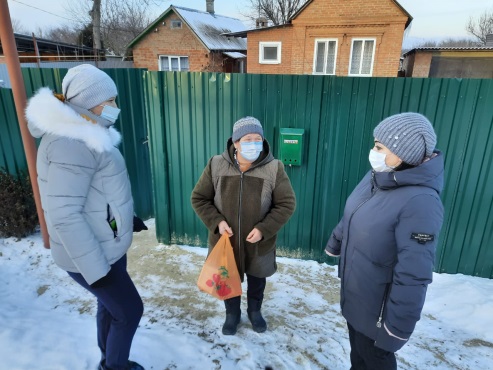 Онлайн- мероприятия.6 января на странице Грушевского Дома культуры в Инстаграм  был опубликован видеофильм  «Ночь перед Рождеством»	со сказочными персонажами,  музыкальными номерами и инсценированными рождественскими обрядами. 350 просмотров.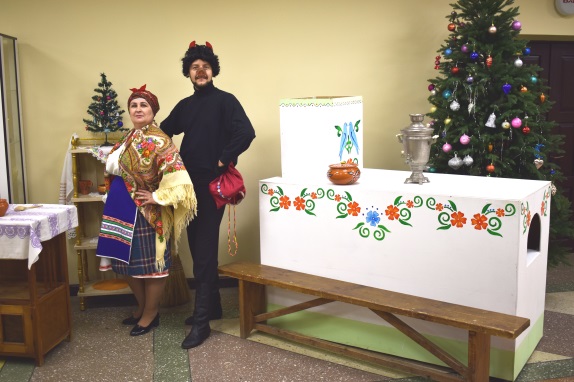 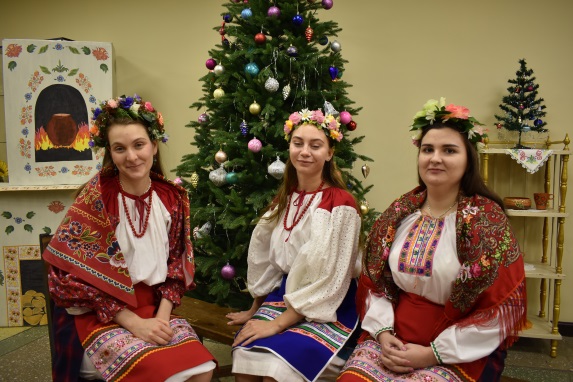 7 января на странице Грушевского Дома культуры в Инстаграм  опубликована фольклорная музыкально-театрализованная  композиция «Рождественская коляда». Показан обряд колядования. 467 просмотров.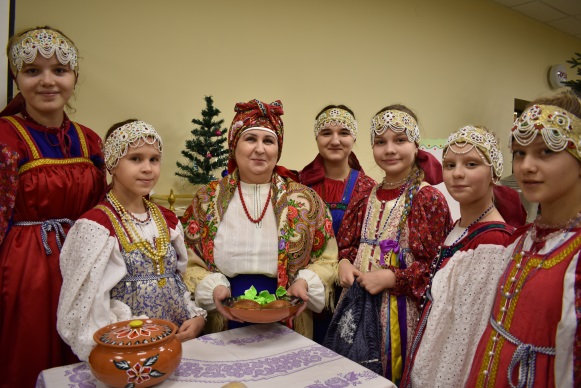 22 июля на странице Грушевского Дома культуры в Инстаграм  была опубликована виртуальная экскурсия  «Донской край – край живописнейшей природы» по интересным и загадочным местам Ростовской области, содержащая видео, фото- материалы и рассказ ведущего. 302 просмотра.4. Состояние и развитие самодеятельного народного  творчества согласно следующей структуре:Одним из основных показателей стабильности и востребованности культурно-досуговых учреждений остается создание и работа коллективов самодеятельного народного творчества.Из общего количества формирований самодеятельного народного творчества 2 коллектива  «Грушевянка» «Околица»   имеют звание « Народный самодеятельный коллектив».В сравнении с 2020  годом в 2021 году количество КСНТ  и количество участников не изменилось.   Что в свою очередь говорит об эффективности работы с населением. В СДК функционируют 16 коллективов самодеятельного творчества. Из них 11 коллективов для детей: две группы вокального ансамбля «Русский сувенир», две группы хореографического ансамбля «Орион», «Ручеек», «Радуга», «Веселые краски»,  (ИЗО), «Умелые руки», «Творческий час» (ДПИ), «Сюрприз» (театральная студия), «Петрушка» (кукольный театр). 3 коллектива для взрослых: народный вокальный ансамбль «Околица», народный фольклорный ансамбль «Грушевянка», вокальная группа «Горлица». 2 коллектива для молодежи: вокальная группа «Воля» и кружок ДПИ «Хозяюшка».Определенное развитие этих коллективов с каждым годом заключается в том, что все чаще участники самодеятельного народного  творчества участвуют не только в праздничных   мероприятиях станицы и  района, но и во всероссийских и международных фестивалях и конкурсах: Вокальный дуэт О. Ходюковой и Н. Матвеевой - Лауреат I степени	I-гоМеждународного Фестиваля –конкурса народной культуры «Русское диво»	 и принял участие во Всенародном Фестивале-конкурсе художественной самодеятельности среди учреждений культуры, социальной сферы и образовательных организаций «Созвучие сердец-2021».Вокальный ансамбль «Русский сувенир» и его солисты приняли участие во II Всероссийском конкурсе творчества «КУРЧ.ФЕСТ-2021» в номинации «Вокал» и стали обладателями:Анастасия Шмакова - Диплом Лауреата I степени	 Дуэт Анна Анисимова Дарья Пономарёва - Диплом Лауреата I степени 	 Дуэт  Надежда Матвеева Ольга Ходюкова – Гран - ПриЕлена Мироненко -  Диплом Лауреата I степени 		Ева Матвеева - Диплом Лауреата I степени		Елена Мироненко - Диплом Лауреата II степени	 Зарина Аноприенко - Диплом Лауреата I степени		Софья Ходюкова - Диплом Лауреата I степени		Н.С. Матвеева приняла участие во Всероссийском конкурсе Культурный код народов России», награждена сертификатом за участие. Вокальный дуэт Н. Матвеевой и О. Ходюковой стал Лауреатом 1 степени международного фестиваля – конкурса народной культуры «Русское диво» в номинации "Народно-сценическое исполнительство" (возрастная категория от 30 до 50 лет). Вокальный ансамбль «Русский сувенир» и его солисты принял участие в  конкурсе вокальных коллективов и солистов исполнителей в рамках Областного фестиваля-конкурса детского и юношеского творчества «Южный ветер» и стали обладателями:Вокальный ансамбль «Русский сувенир» - Диплом  ГРАН- ПРИ в номинации «Вокально-хоровые коллективы (народный вокал)»Анастасия Шмакова - Диплом Лауреата I степениДуэт Анна Анисимова и Дарья Пономарёва – Благодарность за участие.Елена Мироненко - Благодарность за участие.Вокальный дуэт Н. Матвеевой и О. Ходюковой стал обладателем ГРАН-ПРИ в вокальном жанровом конкурсе в рамках Областного фестиваля - конкурса молодёжного творчества «Сильному государству - здоровое поколение!»  в номинации «Народное пение».Народный фольклорный ансамбль «Грушевянка» принял участие в участие в областном отборочном этапе фольклорного конкурса «Казачий круг».Вокальная группа «Воля» приняла участие в Областном конкурсе «Гвоздики Отечества» и в вокальном жанровом конкурсе в рамках Областного фестиваля- конкурса молодёжного творчества «Сильному государству - здоровое поколение!» в номинации «Народное пение», на котором стала  Лауреатом 2 степени.Вокальный ансамбль «Русский сувенир» принял участие в мастер-классе по фольклору для педагогического состава учебных заведений г. Новочеркасск, имеющих статус «Казачий» и награжден Окружным казачьим обществом Новочеркасского округа  Войскового казачьего общества «Всевеликое войско Донское» Благодарственным письмом  «За большой личный вклад в сохранении и развитии традиционной казачьей культуры». 	Народный фольклорный ансамбль «Грушевянка» стал победителем  в 10 городском открытом фестивале-конкурсе «Старшее поколение» г. Таганрог.Вокальный ансамбль «Русский сувенир», его солисты и народный фольклорный ансамбль «Грушевянка» приняли участие в Городском фестивале «Синеокий казачий Дон» г. Каменск - Шахтинский.Хореографический ансамбль «Орион» принял участие в Межрайонной интернет – акции «Танцующее лето!» г. Волгодонск.Солисты хореографического ансамбля «Орион» Э. Бабийчук и дуэт Е. Мироненко и Д. Пономарева   стали дипломантами 1 степени Городского хореографического фестиваля «Красота, молодость, грация» г. Каменск-ШахтинскийВокальная группа «Воля» и народный фольклорный ансамбль «Грушевянка» приняли участие в Районном фестивале «Играет песня над Доном», районном дистанционном фестивале «Празднуем веселую Масленицу». А также вокальная группа «Воля» - победитель  районного этапа областного конкурса патриотической песни  «Гвоздики Отечества», участник районного фестиваля православной культуры «Дон православный», а вокальный ансамбль «Русский сувенир» - районного фестиваля «Восходящая звезда Аксайского района».В мае 2021 года народный вокальный  ансамбль «Околица» стал лауреатом 2-й степени в номинации «Военно-патриотическая песня» международного военно-патриотического онлайн конкурса «Победный май» (г.Москва). Также в этом месяце народный вокальный  ансамбль «Околица» участвовал в районном фольклорном онлайн фестивале «Играет песня над Доном» и получил благодарность за участие.(Аксайский район)10 октября 2021 года народный вокальный  ансамбль «Околица» стал лауреатом 1-й степени в номинации «Народный вокал» 2 международного онлайн конкурса  искусств «Осенние таланты» (г. Москва).Количественные тенденции отдельно по каждому жанру народного творчества.Коллективы:Участники5. Состояние и развитие любительских объединений, клубов по интересам (КЛО):- состояние и развитие КЛО для  различных категорий населения; - рост или снижение популярности определенных направлений деятельности КЛО.В 2021 году  в клубных учреждениях продолжалась работа по развитию любительского движения. В МБУК ГСП «Грушевский СДК» создано и работает 18 клубов по интересам, в которых проводят свое свободное время 402  человека.Из общего числа КЛО работают формирования:1. Для молодежи от 14 до 35 года –10 ед.;2. Разновозрастной – 4 ед.3. Для взрослых -1 ед.4. Для детей – 3 ед.В сравнении с 2020 годом в 2021  году количество не изменилось. Что в свою очередь говорит о стабильности и внимании творческих работников к организации работы в клубах по интересам. В связи с наиболее активной, а в результате и продуктивной  деятельностью в отчетном периоде хотелось бы отметить следующие клубы:- Правовые клубы  «Твой выбор - дело чести!», «Наше право», «Патриоты Родины» в состав которого входят молодые избиратели активно участвовали в организации и проведении  Дня молодого избирателя. - Клуб молодой семьи «Очаг». Поскольку членами клуба являются молодые семьи, еще не имеющие большого опыта, то было проведено несколько информационно просветительских мероприятий». Также были проведены культурно-досуговые мероприятия различных форм, с участием детей, что в свою очередь способствует укреплению родственных и семейных отношений, например,  «Новый год мы встретим вместе танцем, юмором и песней»,  выставке рисунков «На рисунке Я и моя семья». В Грушевском сельском Доме культуры работает три семейных клуба:  клуб молодой семьи «Очаг» и семейного отдыха «Семья» и «Фантазия». В клубах были проведены культурно-досуговые мероприятия различных форм:  вечера встреч  «От сердца к сердцу», «Мы за чаем не скучаем», посиделки «Все Спасы к нам»,  музыкальные вечера и.т.  д. Семейные клубы приняли участие во Всероссийских онлайн-акциях:  флешмоб «Мой любимый папа», флешмоб «Когда папа за главного», посвященные Дню отца;  челлендж «Наши защитники», посвященный Дню защитника Отечества; челлендж  «Вам любимые», посвященный Международному женскому Дню, челлендж «Космический костюм 161», посвященный Дню космонвтики; флешмобы  «Союз любви и верности, «Сказка рядом» и «Моя любимая семья» ко Дню семьи, литературный челлендж «Детство-чудная пора» ко Дню защиты детей и др.Член клуба А. Матвеев принял участие в онлайн-фестивале «А ну-ка, папы!»	 МАУК ДК «Октябрь»  и награжден Дипломом за участие. -  Патриотические клубы для молодежи «Отечество», «Пламя» и  «Подвиг»  участвовали в подготовке и проведении праздничных мероприятий ко Дню победы: акция «Георгиевская ленточка», акция «Российская ленточка», «Блокадный хлеб» акция «Память» по уборке территории  Памятников. Приняли участие во Всероссийских и Областных  онлайн-акциях: «Флаги России», «Окна России», «Свеча памяти», «Цвета моей Родины», «Знаем своих героев», «Народы России 21»  и других. В онлайн-акциях «Зеркало истории», «Что-то на Ростовском 61» и «Флаги России», проводимыми Комитетом по молодежной политике РО «Дон молодой»  мы стали победителями. Семина Ольга приняла участие во Всероссийском конкурсе  видеороликов  «Мое детство – война!» и награждена дипломом за участие.- Члены клубов по профилактике ассоциальных явлений «Молодежка», «Жить здорово» и «Русич» участвовали в проведении акций «Стоп СПИД», «Спасибо, не курю», а также в онлайн- челлендже «Живи ярко без наркотиков», в оформлении стенда  «Сделай правильный выбор!», в выставке плакатов и рисунков антинаркотической направленности  «Скажи наркотикам НЕТ!», в мероприятиях ко Дню физкультурника.- Для участников экологических клубов  «Друзья природы», «Экоша» и «Родничок»  проведены познавательные, игровые мероприятия экологической направленности. Ребята приняли участие в акции ко Всемирному Дню Земли «Берегите эту землю!», акции «День птиц», в выставке рисунков «Земля – наш общий дом!», в акции добрых дел (оформление цветника) «Украсим жизнь свою цветами». Участники клуба совместно с руководителем составили онлайн- публикации «Подводное царство», «Знаменитые коты кинематографа», видеоролик «Природа просит защиты», которые были опубликованы на странице Грушевского Дома культуры №1 в Инстаграм. Волонтерские клубы «Дари добро!» и «Открытые сердца», которые являются разновозрастными, участвовали в таких мероприятиях, как древонасаждение, чистые пятницы, уборка памятников и территории станицы, а также в офлайн и онлайн акциях. В период с 1 по 5 марта по всей стране прошли массовые акции и мероприятия, приуроченные к празднованию Года Общероссийской акции взаимопомощи #МЫВМЕСТЕ. Главным символом празднования стала оранжевая нить – символ хорошего настроения и положительного влияния на здоровье. Работники СДК cт. Грушевской № 2 совместно с членами волонтерского клуба «Дари добро!» поучаствовали во флешмобе #МЫВМЕСТЕ. Для этого участники выстроились по кругу и с помощь клубка оранжевых ниток уже через несколько минут образовали настоящую паутину. В завершение флешмоба каждый повязал себе на запястье кусочек нити, как знак акции #МЫВМЕСТЕ и победы над пандемией.6. Система развития декоративно-прикладного, изобразительного и фотоискусства:- работа клубных учреждений по развитию традиционных ремесел, формированию навыков декоративно-прикладного творчества, изобразительного и фотоискусства;В отчетном периоде продолжили работу следующие клубные формирования данного направления: 3 кружка ИЗО-деятельности с количеством участников 57 человек и 3 кружка ДПИ с количеством участников 55 человек.Это: «Веселые краски», «Радуга», «Ручеек», в которых  дети знакомятся и осваивают искусство живописи  и «Творческий час», «Хозяюшка», «Умелые руки»  - работа с бумагой, соленым тестом, тканью, природным материалом. Участники данных кружков приняли участие в выставках рисунков: «Живи, Земля!», «Земля – наш общий дом!», «Вот оно какое, наше лето!», а также выставках ДПИ: ««Чудо-квиллинг», «Весна идет, фантазии дорогу!». - формирование базы данных мастеров ДПИ;В 2021 году МБУК ГСП «Грушевский СДК» продолжил работу по формированию базы народных умельцев поселения, а также сбором материалов об их творческой деятельности. По состоянию на 31.12.2020 года электронная база мастеров содержит 8 мастеров декоративно-прикладного творчества. Работники СДК собирают сведения о мастерах, о технике исполнения работ и все это оформляется в картотеки, к которым приобщены фотографии работ мастеров. Картотеки  созданы на электронных и бумажных носителях. Работа по выявлению новых мастеров ведется посредством анкетирования и проведения тематических выставок ДПИ.   - поддержка мастеров ДПИ и мастеров народной культуры:Глава Грушевского сельского поселения находит возможность для поощрения мастеров, проживающих в станице. Каждый год на празднике, посвященному Дню станицы ведется награждение мастеров ДПИ почетными грамотами и поощрительными подарками, участвующих в праздниках, выставках и др. мероприятиях станицы и района.- издательская и выставочная деятельность, в т. ч. формат онлайн;Мастера ДПИ регулярно принимают участие в праздничных мероприятиях станицы, конкурсах и выставках. В 2021 году были проведены: выставка народно- художественных промыслов "Краски осени" в рамках Всероссийской акции «Культурная суббота», выставка ДПИ  «В блеске елочных огней», «Новогодние фантазии», выставка «Пасхальный перезвон».Онлайн-выставки «В каждом узоре – народные традиции» ко Дню народного единства, «А яичко не простое, а яичко расписное» к Пасхе, «Цветочная фантазия».8 июля в День семьи, любви и верности мастером ДПИ Е.В. Семиной подготовлен онлайн - мастер-класс «Семейный оберег «Птичка». В сентябре 2021 года в СДК ст. Грушевской № 2 проходила выставка мастера декоративно-прикладного искусства Ларисы Черковой. Она представляла цветы и женские украшения, выполненные из бисера и бусин. - участие мастеров ДПИ в мероприятиях по повышению уровня профессионального мастерства: 4 июня мастера ДПИ Е.В. Семина, Е.В. Михайлова приняли участие в Областном семинаре-практикуме «Особенности организации работы с детьми по изучению традиционных народных ремесел».  22 октября мастера ДПИ Е.В. Семина, Е.В. Михайлова и Л.М. Черкова приняли участие в  семинаре-практикуме «Организация работы по изучению, возрождению и сохранению национальных традиционных ремесел народов Донского края», проводимых в ГАУК РО «ОДНТ».- участие в фестивалях, выставках конкурсах различного уровня:-Н.С. Матвеева приняла участие в Межрегиональном  онлайн-фестиваль народного творчества «На кавказском тракте» и в  «Международном конкурсе исполнительского мастерства среди преподавателей 13 стран «Жар птица России»»  - Е.В. Семина и Е.В. Михайлова приняли участие в Областной  выставке мастеров ДПИ «Мастерская Деда Мороза». - l -й Региональный конкурс- выставка "Елочный базар» г. Новочеркасск – Семина Е.В. – Лауреат 2 и 3 степени, Родионова Анна – Лауреат 2 степени, Семина Ольга – Лауреат 2 степени.- Все мастера приняли участие в новогодней Районной онлайн-акции  «Узоры творчества» и в районной акции «АРТ – игрушка», проводимых в рамках Новогоднего праздника.- перечень мастеров, сохраняющих традиционные национальные ремесла народов Дона:7. Система работы органа МБУК по сохранению традиционной национальной культуры народов, проживающих на территории муниципального образования:- организация и проведение национальных праздников, фестивалей и т.д.;По данному направлению было проведено 18  офлайн мероприятий с охватом 964 человека.10 июня 2021 года специалисты СДК подготовили и провели для детей, посещающих летний пришкольный лагерь "Малышок", конкурсную программу "Что мы знаем о России?", посвященную Дню России. Дети, разделившись на две команды «Ромашка» и «Василек», соревновались в знании русских народных сказок, пословиц, песен, играли на ложках, отгадывали загадки о народных промыслах России, рисовали флаг РФ, а также собирали из фрагментов герб. Мероприятие завершилось совместным исполнением государственного гимна.  В мероприятии приняли участие 21 человек.3 ноября 2021 года в Грушевском сельском Доме культуры №1 в рамках всероссийской акции «Ночь искусств» был проведен онлайн-концерт «Мы живем семьей единой!». В программу были включены номера в исполнении коллективов самодеятельного народного творчества Дома культуры: русские народные, украинские, армянские, татарские песни и танцы. Присутствовало 126 человек.22 октября 2021 года в Областном доме народного творчества состоялся семинар-практикум «Организация работы по изучению, возрождению и  сохранению национальных традиционных ремесел народов Донского края», в котором приняли участие художественные руководители всех структурных подразделений.Мероприятия в фортмате Онлайн:- Принято участие во Всероссийских онлайн-акциях: «Народы России 2021», «Вкусно. Национально», Областном челлендже «Что-то на Ростовском 61», районной акции «Эстетика моего народа».- Участие в районном дистанционном фестивале национальных культур «В единстве - наша сила!». На фестивале Грушевский СДК представлял армянскую  культуру: была показана театрализация обряда Армянские новогодние традиции». Участники постановки были одеты в народные армянские костюмы. Площадка, на которой происходило действие, была оформлена под армянский дом с предметами быта, ремесла и кухни. Также хореографический дуэт Е. Иващенко  Эллина Бабийчук  исполнили  армянский танец  «Шалахо», а Гарик Арустамян исполнил армянскую народную песню «Я умереть готов за ветерок наших гор».Были проведены   онлайн-мероприятия:- Онлайн – концерт «Мы живем семьей единой!» с участием коллективов СДК, которые  исполнили русские народные, казачьи, украинские, армянские песни и  армянский,   украинский,  татарский и цыганский танцы. Просмотров 279- На странице Грушевского Дома культуры №1 были опубликованы две театрализованные композиции «Вечерка в День Святой Екатерины» с показом украинского обряда праздничных посиделок и «Армянские новогодние традиции» с показом празднования Нового года в армянской культуре.   Просмотры – 489- Был проведен онлайн-челлендж «Мы едины». Участники публиковали на своих страницах в инстаграмм фотографии, отражающие культуру их народа. Участники – 36 человек.- Украинский танец «Непослушная нагайка», татарский танец «Кызлар», цыганский танец «Цыганочка» в исполнении солистов хореографического ансамбля «Орион» были включены в концертную онлайн-программу «Мы дарим людям настроение» ко Дню работников культуры. Просмотров 449.В День образования Ростовской области был показан онлайн-концерт казачьей песни «О любви, о воле, о казачьей доле» с участием народного фольклорного ансамбля «Грушевянка и вокальной группы «Воля». Просмотров 466.- Перечень национальных общественных организаций и объединений, функционирующих в поселении:Национальных общественных организаций и объединений в Грушевском сельском поселении нет.8. Организация работы клубных учреждений по патриотическому воспитанию населения.В течение 2021 года проведено 58 офлайн мероприятий патриотической направленности с общим охватом участников 12175 человек, 17 онлайн мероприятий с общим количеством просмотров 2357. В учреждении работает по данному направлению три клуба: «Отечество», «Подвиг» и «Пламя», которые посещает 64 человека.В сложившейся неблагоприятной эпидемиологической обстановке многие мероприятия были проведены в онлайн формате. В течение 2021 года в СДК ст. Грушевской №1 был проведен широкий ряд мероприятий по пропаганде и популяризации военно-патриотической темы среди населения и, особенно, среди молодежи.  Активно использовались такие формы работы, как вечера памяти, часы мужества, литературно музыкальные композиции, акции, выставки, митинги и др. Необходимо отметить следующие мероприятия: В офлайн-формате: 26 января во всех структурных подразделениях были проведены Час памяти и акции «Блокадный хлеб», посвященные полному освобождению Ленинграда от фашистской блокады в 1944 году. Ведущие мероприятия рассказали участникам мероприятия   о тяжелых испытаниях, выпавших на долю жителей осажденного закрытого города Ленинграда: о голоде и холоде, о детях и женщинах, работавших наравне с мужчинами на заводах, о защите и обороне Ленинграда советскими солдатами. Мероприятие сопровождалось показом презентации. Также был показан видеоролик «Хроники Блокады». В конце мероприятия каждый участник  получил кусочек хлеба весом 125 грамм. Посетило мероприятия 179 человек.14 февраля на Братской могиле в ст. Грушевской состоялся митинг в честь 78-й годовщины со дня освобождения Аксая и Аксайского района от немецко-фашистских захватчиков. Присутствовало 49 человек.15 февраля, в День вывода Советских войск из Афганистана творческие работники МБУК ГСП «Грушевский СДК» и работники Администрации Грушевского сельского поселения посетили 13 участников Афганских событий, поздравили их с праздником и вручили памятные подарки. Также возложили цветы на могилу погибшему в Афганистане Александру Михайлову.Ко  Дню защитника Отечества в СДК ст. Грушевской № 2 была организована выставка «На боевом посту». На ней были представлены: военная форма образца 1943 года, парадная форма солдат 70-80-х годов и другие предметы, относящиеся к воинской службе в армии Выставку посетило 83 человека.8 мая 2021 года проведена акция «Свеча памяти» с возложением цветов и зажжением свечей на Братской Могиле воинов, погибших при освобождении станицы Грушевской. Участвовало 46 человек. 9 мая в День Победы у Памятника погибшим станичникам в ст. Грушевской был организован театрализованный концерт «Фронтовая бригада» с исполнением песен, написанных в годы войны, который посмотрели 94 человека, акция «Память» с возложением цветов и акция «Георгиевская ленточка».10 июня 2021 года специалисты СДК подготовили и провели для детей, посещающих летний пришкольный лагерь "Малышок", конкурсную программу "Что мы знаем о России?", посвященную Дню России. Дети, разделившись на две команды «Ромашка» и «Василек», соревновались в знании русских народных сказок, пословиц, песен, играли на ложках, отгадывали загадки о народных промыслах России, рисовали флаг РФ, а также собирали из фрагментов герб. Мероприятие завершилось совместным исполнением государственного гимна. В мероприятии приняли участие 18 человек.  12 июня в Грушевском сельском Доме культуры №1 состоялся концерт «В сердце ты у каждого, Родина – Россия!» (посетило 126 человек), посвященный Дню России и были проведены акции «Российская ленточка» и хоровая акция «За Родину, за Россию» с исполнением Гимна РФ у Дома культуры.21 июня в 20.00 часов на Братской Могиле в ст. Грушевской была проведена акция «Свеча памяти» в память о погибших в годы Великой отечественной войны. Приняло участие в акции 68 человек.22 августа 2021 г. в День Государственного флага РФ работники СДК ст. Грушевской № 2 провели акцию «Российский Триколор». Сначала дети показали свои знания о символе России,  а потом приняли участие в викторине «Белый, синий, красный». Затем с помощью аквагрима нарисовали на своих лицах флаг РФ и сделали фотографии. В мероприятии участвовало 19 человек.3 ноября 2021 года в Грушевском сельском Доме культуры №1 в рамках всероссийской акции «Ночь искусств» был проведен онлайн-концерт «Мы живем семьей единой!». В программу были включены номера в исполнении коллективов самодеятельного народного творчества Дома культуры: русские народные, украинские, армянские, татарские песни и танцы. Присутствовало 126 человек.3 декабря, в День Неизвестного Солдата, в Грушевском сельском поселении была проведена  акция «Никто не забыт, ничто не забыто!».  Участники мероприятия почтили память павших в бою воинов минутой молчания, возложили цветы к Братской могиле. Участники акции – 52 человека.9 декабря в Грушевском Доме культуры №1 была проведена для подростков и молодежи познавательная программа «Герои Отечества», посвященная Дню героев Отечества. Участники  узнали об истории возникновения праздника, о героях 1812 года и до героев наших дней. Присутствовало 126 человек.Вокальная группа «Воля» приняла участие в Областном конкурсе патриотической песни «Гвоздики Отечества».В онлайн-формате:2 февраля, в день годовщины Сталинградской битвы  была опубликована литературно-музыкальная композиция «Героям Сталинграда посвящается!», 495 просмотров.15 февраля, в день вывода советских войск из Афганистана была опубликована музыкальная открытка «Вы выполнили Родины приказ!» с поздравление воинам-интернационалистам. 277 просмотров.23 февраля проведен тематический онлайн-концерт «О подвигах, о славе, о любви», посвященный  Дню защитника Отечества. 560 просмотров. Музыкальная открытка «Мужиков надо любить», мини-концерт «С Днем Защитника Отечества», а так же  ряд информационных публикаций и видеороликов, посвященных дням воинской славы в России.23 февраля принято участие в Областном онлайн-челлендже «Родные объятия» с хештегом  #НашиЗащитники и  «Знаем своих героев». Участники публиковали фотографии с историей о  своих защитниках- участниках боевых действий. В рамках празднования 76-летия Победы в Великой Отечественной войне принято участие во Всероссийских онлайн-акциях и флешмобах: #Окна Победы#Вечный огонь в нашем сердце#Зеркало истории»  #СтройБессмертногоПолка#Свет Победы»«ДиктантПобеды» И районных: #Старый_снимок_41_45, Акция «Гордимся подвигом Отчизны»Принято участие в онлайн-акциях, посвященных празднованию Дня России:#ФлагиРоссии161#ГимнРоссии161#ОкнаРоссии1619. Профилактика асоциальных явлений в обществе и формирование здорового образа жизни.В МБУК ГСП «Грушевский СДК»  функционирует 3 клуба для молодежи данного направления:  «Молодежка», «Русич» и «Жить здорово». Посещает клуб 61 человек. В отчетном периоде проведено 23 офлайн-мероприятий данного направления, которые посетило 4629 человек и 1 мероприятие онлайн, 166 просмотров.17 февраля в Грушевском сельском Доме культуры №1 для молодежи с целью формирования сознательного отношения к собственному здоровью была проведена акция «Я против наркотиков потому, что…». Участники акции смогли выразить свое отношение к наркотикам, записав его на листочке и прикрепив к стенду акции. Приняли участие в акции 47 человек.31 мая в СДК х. Камышеваха прошла акция «Мы – против курения» для всех категорий граждан. Акция проходила в помещении СДК. Жители хутора выражали свое отношение к табакокурению на информационном стенде. Молодое поколение подготовили устную рекламу. В акции приняли участие 25 чел.8 июня 2021 года в Грушевском сельском Доме культуры №1  состоялась встреча жителей станицы Грушевской с работниками здравоохранения.  Обсуждался такой важный вопрос в период пандемии, как необходимость и важность прививок для здоровья. Присутствовало 125 человек. 14 августа 2021 года в СДК ст. Грушевской № 2 прошло мероприятие «Физкульт – УРА!!!», посвященное Дню физкультурника. Дети принимали участие в различных эстафетах с предметами: с мячом, велосипедом, скакалкой и т.д., а также отгадывали загадки о видах спорта. Ребята получили заряд бодрости и отличного настроения. Мероприятие посетило 87 человек.31 августа 2021 года в Грушевском сельском Доме культуры №1 экспонировалась выставка рисунков и плакатов антинаркотической направленности «Мы против наркотиков!».  На выставке были представлены работы участников молодежных клубов «Молодежка»  и «Отечество». Приняли участие в выставке – 27 человек, посетило выставку 76 человек.1 августа в  Грушевском сельском Доме культуры №1 состоялся турнир по настольному теннису «Вперед к рекордам» среди детей и подростков. Участники соревнования показали свое мастерство и ловкость. 23 участника.29 сентября 2021 года в СДК ст. Грушевской № 2 прошла акция «За здоровьем!», посвященная Международному дню женского здоровья и фитнеса. В этот день по всему миру женщины всех возрастов собираются на местных мероприятиях, посвященных поддержанию, пропаганде и охране здоровья  и  фитнесу. Наши представительницы прекрасного пола провели этот день под девизом: "Мы девчонки хоть куда, сбросим лишние года». Участницы акции начали мероприятие с разминки. Затем всех ждала интересная беседа «Как сохранить здоровье и быть красивой». За чашечкой чая женщины поделились друг с другом полезными советами и рецептами низкокалорийных блюд. В конце мероприятия специалисты СДК раздали жительницам станицы информационные буклеты.  В мероприятии приняли участие 12 человек.1 декабря 2021 года во Всемирный день борьбы со СПИДом была проведена акция «СТОП ВИЧ/СПИД». Волонтеры культуры, члены клубов раздавали молодым людям буклеты, содержащие  информацию об этой важной проблеме: что такое СПИД, что такое ВИЧ, как передается, как предотвратить передачу вируса и т.д. Также вручали красные ленточки, как символ борьбы со СПИДом. Участников – 98 человек.10. Профилактика безнадзорности, правонарушений и преступности.Особое внимание уделяется обеспечению досуга  детей и молодежи. Для этого в культурном учреждении функционируют 14 клубных формирований для детей, которые посещает 276 и 12 клубных формирований для молодежи, которые посещает 249 человек.В данном направлении в 2021 году организованно и проведено 28 мероприятий, с охватом участников более 2391 человек. В связи с неблагоприятной эпидемиологической обстановкой часть мероприятий проводилась в онлайн формате.  Наиболее интересными и значимыми были:18 января в ДК х. Камышеваха прошел день открытых дверей «Путешествие в мир творчества». На мероприятии рассказывалось о работе кружков и клубов, о формах проводимых мероприятий, и приглашались все желающие интересно и полезно проводить свое свободное время. А также участники кружка «Хозяюшка» провели мастер-класс по изготовлению поделок из бумаги, участники кружка «Радуга» продемонстрировали свои работы. Присутствовало 35 чел. 17 февраля в Грушевском сельском Доме культуры №1 для молодежи с целью формирования сознательного отношения к собственному здоровью была проведена акция «Я против наркотиков потому, что…». Участники акции смогли выразить свое отношение к наркотикам, записав его на листочке и прикрепив к стенду акции. Приняли участие в акции 47 человек.27 марта в СДК х. Камышеваха прошла беседа «Мы в ответе за свои поступки» с участием членов клуба по интересам «Русич». В беседе были затронуты и обсуждены вопросы противоправного поведения взрослого поколения, их влияние на формирование мировоззрения детей, ответственность за безнадзорное поведение подростков и последствия их действий. Присутствовало 29 человек разного возраста.     27 мая 2021 года в рамках антинаркотического месячника работники  СДК ст. Грушевской № 2 провели уличную акцию "Вместе против наркотиков!"      В ходе акции молодым жителям станицы раздавались информационные буклеты с кратким, но емким изложением сути проблемы наркомании в молодежной среде и советы специалистов по профилактике вовлечения подрастающего поколения в потребление запрещенных препаратов. В акции приняли участие 39 человек.10 июля проведена  акция «О безопасности летом» с раздачей листовок, содержащих информацию о правилах поведение  на водоемах.24 сентября с подростками проведена беседа «Поступок и ответственность» о правонарушениях, которые совершают подростки, и об их последствиях. Присутствовало 64 человека.1 декабря 2021 года во Всемирный день борьбы со СПИДом была проведена акция «СТОП ВИЧ/СПИД». Волонтеры культуры, члены клубов раздавали молодым людям буклеты, содержащие  информацию об этой важной проблеме: что такое СПИД, что такое ВИЧ, как передается, как предотвратить передачу вируса и т.д. Также вручали красные ленточки, как символ борьбы со СПИДом. Участников – 98 человек.4 декабря 2021 года в Грушевском сельском Доме культуры №1 для подростков и молодежи была проведена  игровая программа «Модный салон». Участники программы совершили увлекательное путешествие в историю России. Присутствовало 47 человек.10 декабря 2021 года, в рамках зимнего этапа Всероссийской акции "Безопасность детства" в Грушевском сельском Доме культуры №1 для участников детских творческих коллективов проведена акция «Безопасный лед».  Специалисты учреждения оформили стенд и провели беседы с детьми по  данной проблеме, напомнили о важности соблюдения правил безопасности в зимний период и вручили памятки для самостоятельного ознакомления. Участников -56 человек.Большое внимание наш СДК уделяет трудным подросткам. В нашей картотеке числятся 3 несовершеннолетних, который состоят на профилактическом учете в ПДН ОУУП и ПДН Отдела МВДРосии по Аксайскому району и  нуждается  в организации досуга  - Денежный Алексей, Дубиков Евгений и Буров Алексей.С целью предупреждения правонарушений подростков,  их девиантного поведения была проведена следующая работа: 1.Посещение  подростков на дому, с целью ознакомления с их семьями и занятостью.2.Были проведены индивидуальные профилактические беседы о последствии употребления курения, алкоголя и наркотиков.3.Ознакомление подростков с перечнем работающих кружков и клубов в СДК . (Вовлечение несовершеннолетнего в систему дополнительного образования (кружки,  клубы, библиотеку). 4.В целях организации домашнего досуга подросткам были вручены книги, буклеты, памятки для повышения культуры и грамотности.14 августа 2021 года в СДК ст. Грушевской № 2 прошло мероприятие «Физкульт – УРА!!!», посвященное Дню физкультурника. Подростки  принимали участие в различных эстафетах с предметами: с мячом, велосипедом, скакалкой и т.д., а также отгадывали загадки о видах спорта. В мероприятии приняли участие 25 человек, в том числе и наши трудные подростки.Буров Алексей, Дубиков Евгений и Денежный Алексей вместе с другими ребятами приходят в клуб, чтобы поиграть в футбол, пинг-понг и другие настольные игры: шахматы, шашки, лото, а так же принимают активное участие в оформлении зрительного зала к праздничным мероприятиям.В том числе Онлайн:На страницах СДК в Инстаграм опубликованы: информация о Едином Общероссийском телефоне  доверия для детей, подростков и их родителей, памятка для родителей «Берегите детей от травм во время летних каникул». 11. Организация работы с детьми. В 2021 году Домом культуры было проведено в формате офлайн 192  мероприятия для детей до 14 лет с охватом участников 24796 человек и функционирует 14 клубных формирований для детей, которые посещает 276 человек.За отчетный период были проведены такие мероприятия для детей как:В  январе во всех структурных подразделениях состоялись выставки детских рисунков зимней тематики, акции «Блокадный хлеб».23 января в СДК ст. Грушевской № 2 прошла экологическая акция «Прояви заботу – сделай кормушку для птиц». Ребятам было предложено изготовить кормушки для птиц из подручных материалов и угостить пернатых друзей семечками и крошками хлеба.  В акции приняли участие 11 человек.12 марта 2021 года в СДК ст. Грушевской № 2 прошла конкурсно-игровая программа для детей "Масленицу встречаем - весну зазываем". Главной героиней праздника была, конечно же, Масленица - Авдотья Изотьевна, которая познакомила детей с традициями празднования масленичной недели. Как положено на празднике, дети веселились от души: водили хороводы, пели русскую народную песню "Блины", вспоминали пословицы и поговорки, отгадывали загадки, участвовали в конкурсах "Напеки блины", "Бег на метлах", "Нарисуй солнышко", "Снежные баталии" и другие. В конце мероприятия все с радостью проводили Масленицу и попрощались с ней до следующего года. Присутствовало 35 человек.6 апреля хормейстер Грушевского сельского Дома культуры №1 Заслуженный работник культуры Лауреат Государственной премии Правительства РФ «Душа России» Ю.А. Хачатурян и народный фольклорный ансамбль «Грушевянка», которым он руководит, стали гостями учащихся Грушевской средней образовательной школы в рамках проекта «Классные встречи». Юрий Арамович рассказал о своем творчестве, ответил на вопросы ребят, а ансамбль «Грушевянка» исполнил задорные казачьи песни. Присутствовало 49 человек.11 апреля в Грушевском сельском Доме культуры №1 была проведена детская игровая программа «Космическое путешествие». Ребята соревновались, отгадывали ребусы и загадки о космосе и космонавтах. Присутствовало  46 человек.22 апреля в международный день Земли в Грушевском сельском Доме культуры №1 была оформлена выставка детских рисунков «Земля – наш общий дом!». Участники выставки нарисовали природу с призывами ее беречь. Приняло участие в выставке 27 человек.1 июня, в Международный День защиты детей, в Грушевском сельском Доме культуры №1 была проведена развлекательная программа «Пусть всегда будет детство!».  Ребята играли в игры, соревновались в эстафетах, отгадывали загадки. Закончилось мероприятие конкурсом рисунков на асфальте. 56 участников.6 июня в Грушевском сельском Доме культуры №1 для ребятишек был проведен мастер-класс «Золотая рыбка» из цветной бумаги. Каждый участник унес с собой, сделанную своими руками поделку. 21 участник.28 июля проведена в СДК х. Камышеваха  информационно-просветительская программа для детей «Книги детства». Участники программы знакомились с произведениями русских писателей: П. Бажова, С. Черепанова, Н. Лескова о сказах и преданиях русского народа. Книги, написанные в духе народного говора, приобщили детей к нашей культуре. Присутствовало 15 чел.4 сентября 2021 года на территории СДК ст. Грушевской № 2 прошла развлекательная программа для детей «Игра собирает друзей». Мальчишки и девчонки с удовольствием участвовали в различных конкурсах и играх. Вот так весело, интересно и празднично начался новый учебный год для детворы нашей станицы.  В игровой программе приняли участие  46 человек.9 сентября в сквере у Грушевского сельского Дома культуры №1 собралась детвора на развлекательную программу «Шутки, игры, песни собрали нас вместе» с конкурсами, викториной, эстафетами и рисунками на асфальте. Присутствовало на мероприятии 36 человек.1 октября 2021 года в Международный день пожилых людей во всех структурных подразделениях были оформлены выставки детских рисунков ко Дню пожилого человека.      9 декабря в СДК ст. Грушевской № 2 творческими работниками была проведена  познавательная программа  для детей и подростков «От георгиевских кавалеров до Героев России», посвященная Дню Героев Отечества. .Ведущие рассказали об учреждении  Дня Героев Отечества, познакомила с его  историей. В ходе  мероприятия ребята узнали о Героях Советского Союза, уроженцах Аксайского района, увековеченных на Алее Героев в г. Аксае. Подробнее остановились на биографии и подвиге нашего земляка Андрея  Елиферовича Дубикова.  В мероприятии приняли участие 31 человек.10 декабря 2021 года, в рамках зимнего этапа Всероссийской акции "Безопасность детства" в Грушевском сельском Доме культуры №1 для участников детских творческих коллективов проведена акция «Безопасный лед».  Специалисты учреждения оформили стенд и провели беседы с детьми по  данной проблеме, напомнили о важности соблюдения правил безопасности в зимний период и вручили памятки для самостоятельного ознакомления. Участников -56 человекТакже проводились конкурно-игровые программы: «День снеговика», «Оберег-навек», «Мы – вместе», «Петрушкины потешки», «Классная система», «Потеха в День смеха», «Большая прыгалка», «На золотом крыльце», «Клево – кленово», «Маки осени», «Я придумал сказку», «В сугробах снега и смеха» , «Праздник принцесс».Конкурсы и выставки рисунков: «Звездная дорожка», «Символ года», «Мамам с любовью», «Крымский мост», «Золотая осень», «Хороши карандаши», «Кружево природы».Викторины: «Музыкальные загадки», «Загадки с грядки», «Птичка-невеличка» , «Не слабое звено».Беседы: «Добрая примета», «От мечты к открытиям».В течение отчетного периода участники клубных формирования приняли участие в конкурсах и фестивалях различного уровня.Вокальный ансамбль «Русский сувенир» и его солисты приняли участие во II Всероссийском конкурсе творчества «КУРЧ.ФЕСТ-2021» в номинации «Вокал» и стали обладателями:Анастасия Шмакова - Диплом Лауреата I степени	 Дуэт Анна Анисимова Дарья Пономарёва - Диплом Лауреата I степени 	 Дуэт  Надежда Матвеева Ольга Ходюкова – Гран - ПриЕлена Мироненко -  Диплом Лауреата I степени 		Ева Матвеева - Диплом Лауреата I степени		Елена Мироненко - Диплом Лауреата II степени	 Зарина Аноприенко - Диплом Лауреата I степени		Софья Ходюкова - Диплом Лауреата I степени		Вокальный ансамбль «Русский сувенир» и его солисты принял участие в  конкурсе вокальных коллективов и солистов исполнителей в рамках Областного фестиваля-конкурса детского и юношеского творчества «Южный ветер» и стали обладателями:Вокальный ансамбль «Русский сувенир» - Диплом  ГРАН- ПРИ в номинации «Вокально-хоровые коллективы (народный вокал)»Анастасия Шмакова - Диплом Лауреата I степениДуэт Анна Анисимова и Дарья Пономарёва – Благодарность за участие.Елена Мироненко - Благодарность за участие.Вокальный ансамбль «Русский сувенир» принял участие в мастер-классе по фольклору для педагогического состава учебных заведений г. Новочеркасск, имеющих статус «Казачий» и награжден Окружным казачьим обществом Новочеркасского округа  Войскового казачьего общества «Всевеликое войско Донское» Благодарственным письмом  «За большой личный вклад в сохранении и развитии традиционной казачьей культуры».Вокальный ансамбль «Русский сувенир», его солисты и народный фольклорный ансамбль «Грушевянка» приняли участие в Городском фестивале «Синеокий казачий Дон» г. Каменск - Шахтинский.Хореографический ансамбль «Орион» принял участие в Межрайонной интернет – акции «Танцующее лето!» г. Волгодонск.Солисты хореографического ансамбля «Орион» Э. Бабийчук и дуэт Е. Мироненко и Д. Пономарева   стали дипломантами 1 степени Городского хореографического фестиваля «Красота, молодость, грация» г. Каменск-Шахтинский12.  Организация работы с молодежью.             Для организации досуга молодежи разрабатывается план работы игровых, танцевальных, конкурсных, познавательных программ, вечеров отдыха. Работая с молодежью, мы придерживаемся не только развлекательного направления в работе, но и стараемся развивать у лиц данной категории духовно – нравственные качества, чувство патриотизма и ответственности за самого себя и своих товарищей.Приоритетными в работе с  молодежью остаются следующие направления:Военно-патриотическое воспитание. По этому направлению было проведено 41 офлайн  мероприятие с охватом 5437 человек  и работает три клуба для молодежи: «Отечество», «Подвиг» и «Пламя», которые посещает 64 человека.     Ко Дню защитника Отечества 21 февраля в СДК ст. Грушевской № 2 была организована выставка «На боевом посту». На ней были представлены: военная форма образца 1943 года, парадная форма солдат 70-80-х годов и другие предметы, относящиеся к воинской службе в армии. Выставку посетило 121 чел.      8 мая 2021 года члены патриотического клуба «Пламя» СДК ст. Грушевской № 2 приняли участие во Всероссийской патриотической акции «Георгиевская ленточка». На Гвардейской площади они раздавали символы Победы в Великой Отечественной войне жителям станицы и рассказывали об их значении. В акции приняли участие 83 чел.9 декабря в Грушевском Доме культуры №1 была проведена для подростков и молодежи познавательная программа «Герои Отечества», посвященная Дню героев Отечества. Участники  узнали об истории возникновения праздника, о героях 1812 года и до героев наших дней. Присутствовало 126 человек.Вокальная группа «Воля» приняла участие в Областном конкурсе патриотической песни «Гвоздики Отечества».В онлайн-формате:2 февраля, в день годовщины Сталинградской битвы  была опубликована литературно-музыкальная композиция «Героям Сталинграда посвящается!», 495 просмотров.15 февраля, в день вывода советских войск из Афганистана была опубликована музыкальная открытка «Вы выполнили Родины приказ!» с поздравление воинам-интернационалистам. 277 просмотров.23 февраля проведен тематический онлайн-концерт «О подвигах, о славе, о любви», посвященный  Дню защитника Отечества. 560 просмотров, мини-концерт «С Днем Защитника Отечества», а так же  ряд информационных публикаций и видеороликов, посвященных дням воинской славы в России.23 февраля принято участие в Областном онлайн-челлендже «Родные объятия» с хештегом  #НашиЗащитники и  «Знаем своих героев». Участники публиковали фотографии с историей о  своих защитниках- участниках боевых действий. В рамках празднования 76-летия Победы в Великой Отечественной войне принято участие во Всероссийских онлайн-акциях и флешмобах: #Окна Победы#Вечный огонь в нашем сердце#Зеркало истории»  #СтройБессмертногоПолка#Свет Победы»«ДиктантПобеды» И районных: #Старый_снимок_41_45, Акция «Гордимся подвигом Отчизны»Принято участие в онлайн-акциях, посвященных празднованию Дня России:#ФлагиРоссии161#ГимнРоссии161#ОкнаРоссии161Правовое просвещение.На базе СДК для молодежи работает 3 клуба  молодого избирателя «Твой выбор дело чести», «Наше право», «Патриоты Родины»,  который посещает 63 человека.Для правового просвещения молодежи было проведено 13 офлайн-мероприятий  (649 чел.).    21 февраля, в  День молодого избирателя в каждом структурном подразделении были организованы «Уголки молодого избирателя», где юноши и девушки могли ознакомиться с Конституцией РФ, нормативно-правовой информацией, периодическими изданиями, литературой, посвященной выборам в органы государственной власти и органы местного самоуправления, избирательному праву и избирательному процессу.       19 сентября 2021 года состоялись выборы депутатов Государственной Думы Федерального Собрания Российской Федерации восьмого созыва и выборы депутатов Собрания депутатов Грушевского сельского поселения пятого созыва. В этот день впервые своим избирательным правом воспользовались молодые жители нашей станицы, достигшие своего совершеннолетия. 19 сентября, в день Выборов депутатов Государственной Думы Федерального Собрания Российской Федерации восьмого созыва и депутатов Собрания депутатов Грушевского сельского поселения пятого созыва, избиратели, голосующие впервые,  получили памятные подарки. 16 ноября в СДК х. Камышеваха было проведено открытое заседание клуба «Наше право» беседа «Жизнь твою закон бережет». Подростки и молодежь ознакомились с основами законодательства Российской Федерации в  сфере прав и обязанностей гражданина России. Присутствовало 12 чел.12 декабря, в День Конституции РФ во всех структурных подразделениях прошла акция «Основной закон России», в ходе которой специалисты и волонтеры Дома культуры поинтересовались  у жителей разных возрастов о том, помнят ли они о празднике - Дне Конституции, побеседовали о конституционных правах, о том какие обязанности граждан они знают. Раздали  памятные закладки с информацией о правах и обязанностях гражданина России; Профилактика наркомании, алкоголизма, табакокурения.В МБУК ГСП «Грушевский СДК»  функционирует 3 клуба для молодежи данного направления:  «Молодежка», «Русич» и «Жить здорово». Посещает клуб 61 человек. В отчетном периоде проведено 23 офлайн-мероприятий данного направления, которые посетило 4629 человек и 1 мероприятие онлайн, 166 просмотров.17 февраля в Грушевском сельском Доме культуры №1 для молодежи с целью формирования сознательного отношения к собственному здоровью была проведена акция «Я против наркотиков потому, что…». Участники акции смогли выразить свое отношение к наркотикам, записав его на листочке и прикрепив к стенду акции. Приняли участие в акции 47 человек.31 мая в СДК х. Камышеваха прошла акция «Мы – против курения» для всех категорий граждан. Акция проходила в помещении СДК. Жители хутора выражали свое отношение к табакокурению на информационном стенде. Молодое поколение подготовили устную рекламу. В акции приняли участие 25 чел.8 июня 2021 года в Грушевском сельском Доме культуры №1  состоялась встреча жителей станицы Грушевской с работниками здравоохранения.  Обсуждался такой важный вопрос в период пандемии, как необходимость и важность прививок для здоровья. Присутствовало 125 человек. 14 августа 2021 года в СДК ст. Грушевской № 2 прошло мероприятие «Физкульт – УРА!!!», посвященное Дню физкультурника. Дети принимали участие в различных эстафетах с предметами: с мячом, велосипедом, скакалкой и т.д., а также отгадывали загадки о видах спорта. Ребята получили заряд бодрости и отличного настроения. Мероприятие посетило 87 человек.31 августа 2021 года в Грушевском сельском Доме культуры №1 экспонировалась выставка рисунков и плакатов антинаркотической направленности «Мы против наркотиков!».  На выставке были представлены работы участников молодежных клубов «Молодежка»  и «Отечество». Приняли участие в выставке – 27 человек, посетило выставку 76 человек.1 августа в  Грушевском сельском Доме культуры №1 состоялся турнир по настольному теннису «Вперед к рекордам» среди детей и подростков. Участники соревнования показали свое мастерство и ловкость. 23 участника.29 сентября 2021 года в СДК ст. Грушевской № 2 прошла акция «За здоровьем!», посвященная Международному дню женского здоровья и фитнеса. В этот день по всему миру женщины всех возрастов собираются на местных мероприятиях, посвященных поддержанию, пропаганде и охране здоровья  и  фитнесу. Наши представительницы прекрасного пола провели этот день под девизом: "Мы девчонки хоть куда, сбросим лишние года». Участницы акции начали мероприятие с разминки. Затем всех ждала интересная беседа «Как сохранить здоровье и быть красивой». За чашечкой чая женщины поделились друг с другом полезными советами и рецептами низкокалорийных блюд. В конце мероприятия специалисты СДК раздали жительницам станицы информационные буклеты.  В мероприятии приняли участие 12 человек.1 декабря 2021 года во Всемирный день борьбы со СПИДом была проведена акция «СТОП ВИЧ/СПИД». Волонтеры культуры, члены клубов раздавали молодым людям буклеты, содержащие  информацию об этой важной проблеме: что такое СПИД, что такое ВИЧ, как передается, как предотвратить передачу вируса и т.д. Также вручали красные ленточки, как символ борьбы со СПИДом. Участников – 98 человек.Толерантность.За отчетный период пропаганде и распространению идей толерантности, гражданской солидарности, уважения к другим культурам способствовали следующие мероприятия учреждений культуры: акция «Подари улыбку», беседа «Толерантность – дорога к миру», час памяти «Мы против террора», игровая программа «Собирай друзей», акция «Терроризм – угроза человечеству». По данной тематике прошли 12 офлайн-мероприятий (968 чел.).3 сентября, в День солидарности в борьбе с терроризмом, специалисты Грушевского сельского Дома культуры подготовили и провели акцию «Мы против террора!» В этот день каждый из гостей дома культуры оставлял голос против террора, подписывая цветную бумажную ладонь своим именем и прикрепляя её на стенд в знак того, что против такой угрозы можно выстоять только вместе, рука в руке. Каждый новый добавленный голос сопровождался минутой молчания в память погибших в террористических атаках. В акции приняли участие 184 человека.16 ноября проведена беседа «Давайте жить дружно» о терпимости к людям других национальностей и принятии свободы выбора вероисповедания, о значении термина толерантность. Приняли участие 22 чел.          3 декабря, в международный День инвалидов, проходила Всероссийская акция «Белая ленточка», в которой приняли участие и работники СДК. На улицах станицы они раздавали белые ленточки, как символ доброты и милосердия, а также информационные листовки  с напоминание каждому человеку о главном в жизни - помогать тем, кто нуждается в поддержке! В акции приняли участие 107 чел.Волонтерское движение.Наши учреждения культуры активно принимают участие в общероссийском движении по добровольчеству (волонтерское движение). Целью данной работы стал девиз: «В основе волонтерского движения лежит старый как мир принцип: хочешь почувствовать себя человеком, помоги другому». В этом направлении молодежными активистами проводились следующие мероприятия: Акция «Сохраним озоновый слой земли вместе!», «Час Земли», экологическая акция «День древонасаждения» - раздача буклетов, с целью бережного обращения с природой. (73 чел.)27 января - акция «Блокадный хлеб» - помощь в проведении акции.  (Подготовка кусочков хлеба, листовок и хлебных карточек).9 апреля -  Акция с раздачей агитационных листовок «Защити себя сам» о необходимости позаботиться о своем здоровье и защититься от заболевания коронавирусной инфекции сделав прививку. Приняло участие 49 чел.  25 апреля в рамках Всероссийского Дня заботы о памятниках истории и культуры волонтеры Грушевского сельского Дома культуры  приняли участие в субботнике на территории Военно-исторического музейного комплекса города Аксай. Организаторы субботника- отдел по ФКСТ и работе с молодежью Администрации Аксайского района. Был убран мусор, ветки, сухая трава. Закончилось мероприятие обзорной экскурсией.30 апреля  была проведена акция «Память» (уборка территории Памятника и Братской могилы).9 мая, в День Победы» - акция «Георгиевская ленточка». Волонтеры в День Победы распространяли Георгиевские ленточки. 12 июня - Акция «Российская ленточка». Волонтеры в День России раздавали ленточки и флажки «Триколор». 6 сентября, в День добрых дел в Ростовской области специалисты Грушевского сельского Дома культуры  организовали экологический десант «Время добрых дел». Были убраны от мусора, сухих веток и хвои  детские игровые площадки в ст. Грушевской и выкошена трава вдоль прилегающей к ним дороги.24 декабря творческие работники СДК ст. Грушевской № 2. вместе  с участниками  волонтерского клуба «Дари добро!» участвовали в общероссийской акции  «Новый год в каждый дом» Пожилым людям. Они посетили одиноких пожилых людей и поздравили их с наступающим Новым годом, вручив им новогодние подарки. В акции участвовало 12 человек.13. Организация работы с детьми и подростками в летний период с учетом проведения онлайн мероприятий, проводимых на других площадках.Таблица статистических данных о работе клубных учреждений с детьми и подростками в летний периодВ Грушевском сельском Доме культуры  в летний период для детей было проведено 49 офлайн – мероприятий, которые посетило 2769 человек и  9 онлайн-мероприятий (1010 просмотров). Это:Спортивные мероприятия: спортивная программа «Теннисный турнир», турнир по настольным играм «Твой ход», спортивная программа «Лето – на пользу».Конкурсно-игровые программы: развлекательная программа «Пусть всегда будет детство!», урок правил дорожного движения «Правила дорожные – друзья надежные», игровая программа «По морям, по волнам», игровая программа «Веселая карусель», игровая программа «Праздник мыльных пузырей», развлекательная программа «Яркие танцы».Викторины, акции: акция «О безопасности летом» с раздачей листовок, содержащих информацию о правилах поведение  на водоемах, акция «Любимая книга детства». Выставки детского творчества: конкурс детских рисунков и поделок «Нет ничего прекраснее цветов», конкурс рисунков «Моя семья!», выставка ДПИ «Волшебные завитки», выставка рисунков «Ромашковое настроение»Мастер-классы: мастер-класс «Золотая рыбка». 1 июня, в Международный День защиты детей, в Грушевском сельском Доме культуры №1 была проведена развлекательная программа «Пусть всегда будет детство!», «Здравствуй, лето!», «Веселая карусель».  Ребята играли в игры, соревновались в эстафетах, отгадывали загадки. Закончилось мероприятие конкурсом рисунков на асфальте. Посетило праздник 86 человек.6 июня в Грушевском сельском Доме культуры №1 для ребятишек был проведен мастер-класс «Золотая рыбка»  из цветной бумаги. Каждый участник унес с собой, сделанную своими руками поделку. В мастер-классе приняли участие 31 человек.6 июня в СДК ст. Грушевской №1 были проведены Громкие чтения  «Что за прелесть эти сказки». Ребята читали любимые сказки А.С. Пушкина. Всего участников мероприятия – 31 человек.20 июня в СДК ст. Грушевской №1 был проведен  конкурс детских рисунков и поделок «Нет ничего прекраснее цветов». Ребята представили работы, выполненные из бумаги, природного материала. Все участники получили «Благодарности». В конкурсе приняли участие 22 человека.1 июля 2021года в СДК ст. Грушевской №1 собралась детвора на  видео-показ мультфильмов «Киномалышок». Присутствовало 46 человек.08 июля  Просмотр мультфильма «Сказ о Петре и Февронии» и конкурс рисунков «Моя семья!»10 июля  Акция «О безопасности летом» с раздачей листовок, содержащих информацию о правилах поведение  на водоемах.22 июля  Урок правил дорожного движения «Правила дорожные – друзья надежные». Присутствовало 39 человек.25 июня  в СДК ст. Грушевской №1 была проведена игровая программа «По морям, по волнам». Ребята побывали в роли капитана, боцмана, радиста, штурмана, юнги и кока. Штурманы вместе с командой разгадывали загадки на морскую тематику, ребусы, показывали свою ловкость в подвижных конкурсах. Присутствовало 26 человек.29 июля в СДК ст. Грушевской №1 была проведена игра – соревнование «Экологический маршрут» с выполнением заданий на знание правил поведения туристов в природе и эстафет. Посетило мероприятие 32 человека.10 июня специалисты СДК подготовили и провели для детей, посещающих летний пришкольный лагерь "Малышок", конкурсную программу "Что мы знаем о России?", посвященную Дню России. Дети, разделившись на две команды «Ромашка» и «Василек», соревновались в знании русских народных сказок, пословиц, песен, играли на ложках, отгадывали загадки о народных промыслах России, рисовали флаг РФ, а также собирали из фрагментов герб. Мероприятие завершилось совместным исполнением государственного гимна. В мероприятии участвовало 25 человек.11 июня  в СДК ст. Грушевской №1состоялась спортивная программа  «Теннисный турнир». Участвовало – 28 человек.14 августа  в СДК ст. Грушевской № 2 прошло мероприятие «Физкульт – УРА!!!», посвященное Дню физкультурника. Дети принимали участие в различных эстафетах с предметами: с мячом, велосипедом,  и скакалкой и т.д., а также отгадывали загадки о видах спорта. В мероприятии участвовало 25 человек.28 – 31 августа 2021 в 16.00 В СДК ст. Грушевской №1 экспонировалась выставка ДПИ «Волшебные завитки». На выставке были представлены работы участников кружка «Творческий час», выполненные в технике «квиллинг». Приняли участие в выставке 18 человек.Были проведены онлайн-мероприятия: Принято участие во Всероссийской онлайн –акции «Детство – чудная пора!», 11 участников, 235 просмотров. 6 июня  2021г.  проведена онлайн-викторина к Пушкинскому Дню в России «У Лукоморья» с вопросами по произведениям А.С. Пушкина. 97 просмотров.Также детские  творческие коллективы ансамбль «Русский сувенир»  и ансамбль «Орион» приняли участие в концерте ко Дню России. 15. Организация работы с людьми с ограниченными возможностями здоровья.Есть в станице люди, которые каждый день бросают вызов своей судьбе, преодолевая недомогание и боль, физические и душевные страдания. Это люди, проживающие на территории станицы и дети с ограниченными возможностями коррекционных классов Грушевской ООШ.Работниками культуры были проведены 13 офлайн-мероприятий, на которых среди участников были приглашены люди с ОВЗ (792 чел.).3 декабря 2020 г.  работники культуры СДК ст. Грушевской № 2 совместно с творческими коллективами посетили людей с ограниченными возможностями на дому «От сердца к сердцу» и вручили памятные подарки и рисунки, сделанные участниками КСНТ «Ручеек» и «Умелые руки». В этом мероприятии участвовали 10 человек. 5 декабря 2021 года, в рамках декады инвалидов в Грушевском сельском Доме культуры №1 экспонировалась выставка работ Марии Яковлевны Власенко, инвалида детства. Это  вязанные крючком салфетки и картины, созданные в технике «алмазной вышивки». Каждый представленный на выставке экспонат несёт в себе частицу ее души, любовь и трепет, с которыми его изготавливали. Посетили выставку 79 человек.24 декабря творческие работники СДК совместно с работниками Грушевского отдела библиотеки №2  приняли участие в акции «Новый год в каждый дом. Пожилым людям». Цель акции – поздравление  одиноких людей, инвалидов с Новым годом. Праздничные подарки вручили 4 инвалидам, пожелав им крепкого здоровья и долгих лет в жизни. В акции приняли участие 4 человека.24 декабря в СДК ст. Грушевской № 2 для детей младших классов и детей с ограниченными возможностями коррекционных классов Грушевской ООШ была проведена новогодняя игра-квест «Проделки Бабы Яги», в которой дети выполняли задания и в итоге по правильным ответам находили подарки, которые хранились в сундуке. Задания представляли собой новогодними танцы, песни, игры. Мероприятие посетило 36 человек.24 декабря в Грушевском сельском поселении была проведена акция «Новогодний экспресс». К детям с ограниченными физическими возможностями приезжал в гости с подарками и поздравлениями Дед Мороз. Посетили 7 человек.16. Организация работы  с пожилыми, ветеранами.Для людей старшего поколения в Грушевском СДК работает 2 коллектива СНТ: народный вокальный ансамбль «Околица» (9 человек) и народный фольклорный ансамбль «Грушевянка» (12 человек).По данному направлению было проведено 12 офлайн-мероприятий (468 чел.) и 1 онлайн-мероприятие (419 просмотров).7 марта в х. Камышеваха была проведена акция «Вам, любимые» с поздравлениями пожилых женщин на дому. Приняли участие 10 чел.     8 июля, в День семьи, любви и верности творческие работники СДК ст. Грушевской № 2 совместно с работниками Грушевского отдела библиотеки № 2 поздравили пару бриллиантовых юбиляров – Мищенко Евдокию Григорьевну и Александра Яковлевича, пожелав им счастья, здоровья на долгие года.    1 октября 2021 года в Международный день пожилых людей во всех структурных подразделениях СДК были оформлены выставки детских рисунков «Бабушка, дедушка и я – лучшие друзья!». Участники выставок – ребята из кружков изобразительного искусства. В выставках  приняли участие 65 человек.Ко Дню пожилого человека в сельском Доме культуры ст. Грушевской № 2  была оформлена  выставка "Вещи из бабушкиного сундука".  Экспонатами выставки стали вещи, бережно хранимые нашими бабушками и прабабушками – предметы быта, старые фотографии, половики, салфетки,  рушники, украшенные различными видами вышивки. . Выставку посетило 127 человек.14 октября 2021 года в СДК ст. Грушевской № 2 для людей пожилого возраста проводился вечер отдыха «Покров-батюшка». Люди старшего поколения пели под гармонь песни своей молодости и вспоминали, как раньше в станице Грушевской праздновали праздник «Покров». На мероприятии присутствовало 25 человек.5 декабря 2021 года, в рамках декады инвалидов в Грушевском сельском Доме культуры №1 экспонировалась выставка работ Марии Яковлевны Власенко, которая не олько пожилой человек, но и инвалид детства. Это  вязанные крючком салфетки и картины, созданные в технике «алмазной вышивки». Каждый представленный на выставке экспонат несёт в себе частицу ее души, любовь и трепет, с которыми его изготавливали. Посетили выставку 79 человек.1 октября народный фольклорный ансамбль Грушевянка» принял участие в 10-м городском открытом фестивале-конкурсе «Старшее поколение» г. Таганрог, проводимом в рамках празднования Дня пожилого человека  и стал победителем.Онлайн- мероприятия:1 октября на странице Грушевского сельского Дома культуры №1 в Инстаграм был опубликован мини-концерт «Нам года не беда, коль душа молода!» народного фольклорного ансамбля «Грушевянка», посвященный Дню пожилого человека. Просмотров 419.17. Организация работы с семьей.Работа с семьей - это немаловажная тема, которой работники культуры уделяют особое внимание, используя в своей работе различные методы и формы. По данной тематике прошло 28 офлайн-мероприятий (6984 чел.) и 20 онлайн-мероприятий (5407 чел.)6 марта 2021 года в Грушевском сельском Доме культуры №1 прошел концерт, посвященный Международному женскому Дню 8 марта «Все цветы и песни – Вам!».  Всех присутствующих в зале женщин поздравил с праздником Глава Администрации Грушевского сельского поселения Н.Л. Онищенко. Участие в концерте приняли все творческие коллективы Дома культуры.  Посетители 125 человек.     8 июля, в День семьи, любви и верности творческие работники СДК ст. Грушевской № 2 совместно с работниками Грушевского отдела библиотеки № 2 поздравили золотых и серебряных юбиляров и пожелали им счастья, здоровья на долгие года. Таких семей оказалось три: Рябовы Николай Семенович и Надежда Васильевна, Жарковы Таисия Тихоновна и Леонид Иванович, а так же  пара бриллиантовых юбиляров – Мищенко Евдокия Григорьевна и Александр Яковлевич. В мероприятии приняли участие 10 человек.87 июля в СДК ст. Грушевской №1 состоялся тематический концерт «На языке любви и верности произнесем: Моя семья!» (Посетители 187 человек)4 октября в социальных сетях проходил онлайн-флешмоб «Мой любимый папа», в котором участвовали 11 человек с охватом (618 чел.).В ноябре месяце  проходила онлайн-акция «Я и моя мама», в которой приняли участие 15 человек. Участники акции выставляли свои фотографии с самыми дорогими людьми на свете-своими мамами. ( охват 945 чел.).     26 ноября 2021 года в  СДК ст. Грушевской № 2 прошла офлайн -  акция «Самая лучшая мама», посвященная Дню матери. Ее участниками стали женщины-матери из народного вокального ансамбля «Околица» и работники Грушевского отдела библиотеки № 2. В руках каждой женщины была рамка, украшенная ромашками, которые характеризовали особенности внешности и материнского характера: любовь, добро, заботу, красоту. В каждой женщине есть своя изюминка, но всех их объединяет  одно – бесконечная любовь к своим детям, а для каждого ребенка - его мама самая лучшая. В акции участвовало 11 человек.В Грушевском сельском Доме культуры работает три семейных клуба:  клуб молодой семьи «Очаг» и семейного отдыха «Семья» и «Фантазия», которые посещает 82 человека. Клубы созданы с целью повышения престижа и роли семьи в обществе, оказания помощи семьям и укрепления семейных ценностей, а также творческого самовыражения семей. В клубах проходят как культурно-досуговые мероприятия, так и информационно-просветительские. Занятия проходят  1 раз в месяц.Онлайн-мероприятия:С 8 по 12 июля  в социальных сетях проходил конкурс «Моя любимая семья!». В рамках конкурса участникам необходимо было опубликовать  в одной  из социальной сети свои рисунки на тему «Моя любимая семья!» с указанием хэштегов. В этом конкурсе приняли участие Бодрова Валерия, Павлова Полина и Данилов Михаил, которые в своих рисунках выразили   чувства любви и нежности самым дорогим людям. Участниками онлайн-конкурса стали 3 человека (охват 161)Онлайн-концерт «С Днем семьи, любви и верности!»8 июля 2021 года стартовал онлайн - фоточеллендж «Семейные ценности», посвященный празднику Дню Семьи, Любви и Верности. В нем приняли участие молодые семьи, возраст которых не превышал 35 лет. Они опубликовали фото с тематикой «Семейные ценности» в социальной сети «Инстаграм» с добавлением хэштегов. Участниками фоточелленджа стали 5 человек (охват 381)28 ноября на странице Грушевского сельского Дома культуры №1 был показан концерт «Нежной, ласковой, самой!» с участием детских творческих коллективов. 560 просмотров.Также в течение года было принято  участие в областных  и всероссийских онлайн- акциях: флешмоб «Мой любимый папа», флешмоб «Когда папа за главного», челлендж «Наши защитники», посвященный Дню защитника Отечества; челлендж  «Вам любимые», посвященный Международному женскому Дню, челлендж «Космический костюм 161», посвященный Дню космонвтики; флешмобы «Союз любви и верности», «Сказка рядом» и «Моя любимая семья» ко Дню семьи, литературный челлендж «Детство-чудная пора» ко Дню защиты детей и др.Член клуба молодой семьи «Очаг» А. Матвеев принял участие в онлайн-фестивале «А ну-ка, папы!», который проводил МАУК ДК «Октябрь» и награжден Дипломом за участие. ПоселениеНаименование юридического лицаЮридический адресНаименование структурного подразделенияАдресГрушевское сельское поселениеМБУК Грушевского сельского поселения «Грушевский сельский Дом культуры»346714, станица Грушевская Аксайского района Ростовской области, ул. Советская, 251, аСельский Дом культуры станицы Грушевской № 1346714, Ростовская область, Аксайский район, станица Грушевская, ул. Советская, 251, аСельский Дом культуры станицы Грушевской № 2346713, Ростовская область, Аксайский район, станица Грушевская, ул. Советская, 35Сельский Дом культуры хутора Камышеваха346714, Ростовская область, Аксайский район, хутор Камышеваха, ул. Подтелкова, 30№п/пНаименованиеучреждениякультуры (с разбивкой по структурным подразделениям) Отремонтировано в 2021 годуСумма в тыс. руб., источник финансирования (бюджет)Приобретено в 2021 году Сумма в тыс. руб., источник финансирования (бюджет)Грушевское сельское поселениеГрушевское сельское поселениеГрушевское сельское поселениеГрушевское сельское поселениеГрушевское сельское поселениеГрушевское сельское поселение1СДК ст. Грушевской №100002СДК ст. Грушевской №200003СДК х. Камышеваха0000Итого00Статистика за 2021 годСтатистика за 2021 годчисло коллективовчисло участников16258В т. ч.В т. ч.В т. ч.В т. ч.В т. ч.В т. ч.взрослыхвзрослыхмолодежныхмолодежныхдетскихдетскихчисло коллективовчисло участниковчисло коллективовчисло участниковчисло коллективовчисло участников32822311207Статистика за 2020 годСтатистика за 2020 годчисло коллективовчисло участников16258В т. ч.В т. ч.В т. ч.В т. ч.В т. ч.В т. ч.взрослыхвзрослыхмолодежныхмолодежныхдетскихдетскихчисло коллективовчисло участниковчисло коллективовчисло участниковчисло коллективовчисло участников32822311207Статистика за 2019 годСтатистика за 2019 годчисло коллективовчисло участников	15251В т. ч.В т. ч.В т. ч.В т. ч.В т. ч.В т. ч.взрослыхвзрослыхмолодежныхмолодежныхдетскихдетскихчисло коллективовчисло участниковчисло коллективовчисло участниковчисло коллективовчисло участников32811611207№ п/пЖанровое направление2021год2021год2020 год2020 год2019год2019год№ п/пЖанровое направлениевсего единицвсего %.всегоединиц всего%всегоединицвсего%1Вокально-хоровые коллективы3353352292Хореографические  коллективы2232232293Театральные  коллективы------4Оркестры  народных инструментов------5Фольклорные 1141141146Изобразительного творчества1141141147Кино-фото любителей8Прочие  (ДПИ, ВИА, цирковые студии)114114114ИТОГО:810081007100№ п/пЖанровое направление2021год2021год2020 год2020 год2019год2019год№ п/пЖанровое направлениевсего чел.всего %.всегочел. всего%всегочел.всего%1Вокально-хоровые коллективы4331433136252Хореографические  коллективы4130413041323Театральные  коллективы------4Оркестры  народных инструментов------5Фольклорные 12912912116Изобразительного творчества2015201520167Кино-фото любителей------8Прочие  (ДПИ, ВИА, цирковые студии)201520152016ИТОГО:136100136100129100№ п/пНаправления деятельности КЛО2021годединиц2020годединиц2019 годединиц1Коллекционеров---2Семейного отдыха3333Молодежные3334Ветеранов, граждан пожилого возраста---5Эрудитов---6Историко-краеведческие---7Историко-патриотические и поисковые3338Общественно-политические3339Авторские (поэтов, композиторов, писателей и т.д.)---10Развития прикладных навыков в области культуры быта---11Спортивные, оздоровительные---12Экологические33313Любителей животных---14Растениеводства---15Многопрофильные---16Прочие333Итого181818№Ф.И.О.НациональностьВид  ремесла1.Климакова Оксана ПетровнарусскаяВязание игрушек крючком.2.Семина Елена ВацловасовналитовкаКружевоплетение, вязание  крючком, вышивка бисером, мулине.3Бандурина Светлана ВикторовнарусскаяВязание крючком4Матвеева Надежда СергеевнарусскаяВышивка бисером, мулине.5Фролова Елена Александровнарусская Вязание на спицах, крючком, вышивка крестом, квиллинг, канзаши.6Маслова Тамара ГавриловнарусскаяВышивка крестом (картины)7Черкова Лариса МихайловнарусскаяБисероплетение (украшения из бисера)8Михайлова  Елена ВасильевнаРусскаяИзделия из гипса, роспись по стеклуДекупажМероприятия по данному направлениюМероприятия по данному направлениюЧисло посетителей мероприятийЧисло посетителей мероприятийФормы мероприятийФормы мероприятийФормы мероприятийофлайнонлайнофлайн       онлайнКультурно-досуговыеинформационно- просветительскиеИные*+онлайн202149927691010553-